Agnieszka Kamińska, Dorota Ponczek MATeMAtyka 3Wymagania edukacyjnePlan wynikowyZakres podstawowy 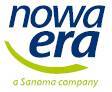 Oznaczenia:K – wymagania konieczne; P – wymagania podstawowe; R – wymagania rozszerzające; D – wymagania dopełniające; W – wymagania wykraczająceTemat lekcjiZakres treściOsiągnięcia uczniaPoziom wymagańLiczba godzin1. RACHUNEK PRAWDOPODOBIEŃSTWA1. RACHUNEK PRAWDOPODOBIEŃSTWA1. RACHUNEK PRAWDOPODOBIEŃSTWA1. RACHUNEK PRAWDOPODOBIEŃSTWA151. Reguła mnożeniareguła mnożeniailustracja zbioru wyników doświadczenia za pomocą drzewaUczeń: wypisuje wyniki danego doświadczeniastosuje regułę mnożenia do wyznaczenia liczby wyników doświadczenia spełniających dany warunek przedstawia drzewo ilustrujące zbiór wyników danego doświadczeniaK–PK–RK–R12. Permutacje definicja permutacjidefinicja liczba permutacji zbioru 
n-elementowegoUczeń:wypisuje permutacje danego zbioruoblicza liczbę permutacji elementów danego zbioruprzeprowadza obliczenia, stosując definicję silniwykorzystuje permutacje do rozwiązywania zadańKKKP–D13. Wariacje bez powtórzeńdefinicja wariacji bez powtórzeńliczba k-elementowych wariacji bez powtórzeń zbioru 
n-elementowegoUczeń:oblicza liczbę wariacji bez powtórzeń wykorzystuje wariacje bez powtórzeń do rozwiązywania zadańK–RP–D 14. Wariacje z powtórzeniamidefinicja wariacji 
z powtórzeniamiliczba k-elementowych wariacji 
z powtórzeniami zbioru 
n-elementowegoUczeń:oblicza liczbę wariacji z powtórzeniamiwykorzystuje wariacje z powtórzeniami do rozwiązywania zadań K–RP–D 15. Reguła dodawaniareguła dodawaniaUczeń:stosuje regułę dodawania do wyznaczenia liczby wyników doświadczenia spełniających dany warunekwykorzystuje podstawowe pojęcia kombinatoryki do rozwiązywania zadań
K–R K–D16. Zdarzenia losowe pojęcie zdarzenia elementarnegopojęcie przestrzeni zdarzeń elementarnychpojęcie zdarzenia losowegowyniki sprzyjające zdarzeniu losowemuzdarzenie pewne, zdarzenie niemożliwesuma, iloczyn i różnica zdarzeń losowychzdarzenia wykluczające sięzdarzenie przeciwneUczeń:określa przestrzeń zdarzeń elementarnychpodaje wyniki sprzyjające danemu zdarzeniu losowemuokreśla zdarzenie niemożliwe i zdarzenie pewnewyznacza sumę, iloczyn i różnicę zdarzeń losowychwypisuje pary zdarzeń przeciwnych i pary zdarzeń wykluczających się K–PK–PK–P P–DK–P17. Prawdopodobieństwo klasyczne pojęcie prawdopodobieństwaklasyczna definicja prawdopodobieństwaUczeń:oblicza prawdopodobieństwa zdarzeń losowych, stosując definicję klasyczną prawdopodobieństwastosuje regułę mnożenia, regułę dodawania, permutacje i wariacje do obliczania prawdopodobieństw zdarzeńK–DK–D38. Rozkład prawdopodobieństwarozkład prawdopodobieństwaprawdopodobieństwo zdarzenia jako suma prawdopodobieństw zdarzeń elementarnychUczeń:podaje rozkład prawdopodobieństwa dla rzutów kostką, monetąK–P19. Własności prawdopodobieństwawłasności prawdopodobieństwa: 1. 2. P() = 0, 3. Jeżeli 
4. własności prawdopodobieństwa cd.:1. Jeżeli , to2. dla dowolnych zdarzeń wykluczających się.3. Jeżeli, to Uczeń:oblicza prawdopodobieństwo zdarzenia przeciwnegostosuje twierdzenie o prawdopodobieństwie sumy zdarzeńsprawdza, czy zdarzenia się wykluczają stosuje własności prawdopodobieństwa w dowodach twierdzeńKP–RP–RD–W110. Powtórzenie wiadomości
11. Praca klasowa 
i jej omówienie4 2. STATYSTYKA 2. STATYSTYKA 2. STATYSTYKA 2. STATYSTYKA91. Średnia arytmetycznapojęcie średniej arytmetycznej Uczeń:oblicza średnią arytmetyczną zestawu danychoblicza średnią arytmetyczną danych przedstawionych na diagramach lub pogrupowanych na inne sposobywykorzystuje średnią arytmetyczną do rozwiązywania zadań KK–RP–D22. Mediana i dominantapojęcie medianypojęcie dominantyUczeń:wyznacza medianę i dominantę zestawu danychwyznacza medianę i dominantę danych przedstawionych na diagramach lub pogrupowanych na inne sposobywykorzystuje medianę i dominantę do rozwiązywania zadańKK–RP–D13. Odchylenie standardowepojęcie wariancji pojęcie odchylenia standardowego pojęcie rozstępupojęcie odchylenia przeciętnegoUczeń:oblicza wariancję i odchylenie standardowe zestawu danychoblicza wariancję i odchylenie standardowe zestawu danych przedstawionych na różne sposobyporównuje odchylenie przeciętne z odchyleniem standardowymK–PP–DW14. Średnia ważonapojęcie średniej ważonej Uczeń:oblicza średnią ważoną zestawu liczb z podanymi wagamistosuje średnią ważoną do rozwiązywania zadańK–PP–D15. Powtórzenie wiadomości 6. Praca klasowa 
i jej omówienie4Temat lekcjiZakres treściOsiągnięcia uczniaPoziom wymagańLiczba godzin3. stereometria3. stereometria3. stereometria3. stereometria221. Proste i płaszczyzny 
w przestrzeniwzajemne położenie dwóch płaszczyznwzajemne położenie dwóch prostychprostopadłość prostych w przestrzeniwzajemne położenie prostej i płaszczyznyrzut prostokątnyUczeń:wskazuje w wielościanie proste prostopadłe, równoległe i skośnewskazuje w wielościanie rzut prostokątny danego odcinka na daną płaszczyznęprzeprowadza wnioskowania dotyczące położenia prostych w przestrzeniKK–PR–D12. Graniastosłupypojęcia graniastosłupa prostego i graniastosłupa pochyłegopowierzchnia boczna, wysokość graniastosłupapojęcie prostopadłościanupojęcie graniastosłupa prawidłowegopole powierzchni całkowitej graniastosłupasiatki sześcianuUczeń:określa liczby ścian, wierzchołków i krawędzi graniastosłupa sprawdza, czy istnieje graniastosłup o danej liczbie ścian, krawędzi, wierzchołkówwskazuje elementy charakterystyczne graniastosłupaoblicza pole powierzchni bocznej i całkowitej graniastosłupa prostegorysuje siatkę graniastosłupa prostego, mając dany jej fragmentKK–PKP–RK13. Odcinki w graniastosłupachpojęcie przekątnej graniastosłupa Uczeń:oblicza długości przekątnych graniastosłupa prostegostosuje funkcje trygonometryczne do obliczania pola powierzchni graniastosłupauzasadnia prawdziwość wzorów dotyczących przekątnych graniastosłupówK–PP–D D–W14. Objętość graniastosłupawzór na objętość graniastosłupaUczeń:oblicza objętość graniastosłupa prostego rozwiązuje zadania o podwyższonym stopniu trudności dotyczące graniastosłupów K–PD–W25. Ostrosłupypojęcie ostrosłupa prostegopojęcie ostrosłupa prawidłowegopojęcia wysokości ostrosłupa i kąta płaskiego przy wierzchołku pojęcie czworościanu foremnegopole powierzchni ostrosłupawzór EuleraUczeń:określa liczby ścian, wierzchołków i krawędzi ostrosłupawskazuje elementy charakterystyczne ostrosłupaoblicza pole powierzchni ostrosłupa, mając daną jego siatkęrysuje siatkę ostrosłupa prostego, mając dany jej fragmentoblicza pole powierzchni bocznej i całkowitej ostrosłupastosuje funkcje trygonometryczne do obliczania pola powierzchni ostrosłupasprawdza wzór Eulera dla wybranych graniastosłupów i ostrosłupówKK–PK–PK–P
K–RP–DR16. Objętość ostrosłupawzór na objętość ostrosłupaUczeń:oblicza objętość ostrosłupa prawidłowego stosuje funkcje trygonometryczne do obliczania objętości ostrosłuparozwiązuje zadania o podwyższonym stopniu trudności dotyczące ostrosłupów K–PP–DD–W27. Kąt między prostą 
a płaszczyznąpojęcie kąta między prostą 
a płaszczyznąUczeń:wskazuje i wyznacza kąty między odcinkami graniastosłupa a płaszczyzną jego podstawy lub ścianą bocznąwskazuje i wyznacza kąty między odcinkami ostrosłupa a płaszczyzną jego podstawy rozwiązuje zadania dotyczące miary kąta między prostą a płaszczyzną K–RK–RP–D18. Kąt dwuściennypojęcie kąta dwuściennegomiara kąta dwuściennegoUczeń:wskazuje kąt między sąsiednimi ścianami wielościanówwyznacza kąt między sąsiednimi ścianami wielościanówrozwiązuje zadania dotyczące miary kąta dwuściennego  KP–DP–D29. Przekroje prostopadłościanówpojęcie przekroju prostopadłościanuUczeń:wskazuje przekroje prostopadłościanuoblicza pole danego przekrojurozwiązuje zadania dotyczące przekrojów prostopadłościanuK–PP–DR–W110. Walecpojęcie walcapojęcia podstawy walca, wysokości oraz tworzącejwzór na pole powierzchni całkowitej walcapojęcie przekroju osiowego walcawzór na objętość walcaUczeń:wskazuje elementy charakterystyczne walcazaznacza przekrój osiowy walcaoblicza pole powierzchni całkowitej walcaoblicza objętość walcastosuje funkcje trygonometryczne do obliczania pola powierzchni i objętości walcarozwiązuje zadania o podwyższonym stopniu trudności dotyczące walca KKK–RK–RP–DD–W211. Stożekpojęcie stożkapojęcia podstawy stożka, wierzchołka, wysokości oraz tworzącejwzór na pole powierzchni całkowitej stożkapojęcia przekroju osiowego stożka oraz kąta rozwarcia wzór na objętość stożkaUczeń:wskazuje elementy charakterystyczne stożkazaznacza przekrój osiowy i kąt rozwarcia stożkaoblicza pole powierzchni całkowitej stożka oblicza objętość stożkarozwiązuje zadania dotyczące rozwinięcia powierzchni bocznej stożkastosuje funkcje trygonometryczne do obliczania pola powierzchni i objętości stożka rozwiązuje zadania o podwyższonym stopniu trudności dotyczące stożka KKK–RK–RP–DP–DD–W212. Kulapojęcia kuli i sferyprzekroje kuli, koło wielkiepojęcie stycznej do kuliwzór na pole powierzchni kuliwzór na objętość kuliUczeń:wskazuje elementy charakterystyczne kulioblicza pole powierzchni kuli i jej objętośćstosuje funkcje trygonometryczne do obliczania pola powierzchni i objętościrozwiązuje zadania o podwyższonym stopniu trudności dotyczące kuli K–PK–RP–DD–W113. Bryły podobnepojęcie brył podobnychpojęcie skali podobieństwa brył podobnychUczeń:wyznacza skalę podobieństwa brył podobnychwykorzystuje podobieństwo brył do rozwiązywania zadańPP–D114. Powtórzenie wiadomości 15. Praca klasowa 
i jej omówienie44. PRZYKŁADY DOWODÓW W MATEMATYCE4. PRZYKŁADY DOWODÓW W MATEMATYCE4. PRZYKŁADY DOWODÓW W MATEMATYCE4. PRZYKŁADY DOWODÓW W MATEMATYCE41. Dowody w algebrzetwierdzenia dotyczące własności liczbtwierdzenia dotyczące wyrażeń algebraicznychUczeń:dowodzi własności liczbdowodzi prawdziwości nierównościK–DK–D22. Dowody w geometriitwierdzenia dotyczące własności figur płaskichtwierdzenie o dwusiecznej kąta w trójkącie Uczeń:dowodzi własności figur płaskichwykorzystuje własności figur płaskich do dowodzenia twierdzeńprzeprowadza dowody wymagające wiedzy opisanej na poziomie (W) w innych działach (np. twierdzenie Talesa)K–DK–DW25. Powtórzenie przed maturą5. Powtórzenie przed maturą5. Powtórzenie przed maturą5. Powtórzenie przed maturą25Razem75